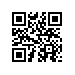 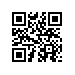 О составе апелляционной комиссии по проведению апелляций по результатам государственной итоговой аттестации студентов образовательных программ «Физика» факультета физики и секретаре апелляционной комиссии на 2021 годПРИКАЗЫВАЮ:Утвердить апелляционную комиссию (далее – АК) по проведению апелляций по результатам государственной итоговой аттестации студентов 2 курса образовательной программы магистратуры Физика, направления подготовки 03.04.02 «Физика» и для студентов 4 курса образовательной программы бакалавриата Физика, направления подготовки 03.03.02 «Физика» факультета физики, очной формы обучения в следующем составе:Председатель АК – Смирнов А.И., д.ф.-м.н., член-корреспондент РАН, зав. базовой кафедрой физики низких температур при Институте физических проблем РАН им. П.Л. Капицы.Члены АК:Буренин Р.А., к.ф.-м.н., доцент базовой кафедры физики космоса при Институте космических исследований РАН,Андрюшечкин Б.В., д.ф.-м.н., доцент базовой кафедры квантовых технологий при Институте общей физики РАН им. А.М. Прохорова,Храпай В.С., - к.ф.-м.н., доцент базовой кафедры физики конденсированных сред при Институте физики твердого тела РАНМакаров А.А., д.ф.-м.н., профессор базовой кафедры квантовой оптики и нанофотоники при Институте спектроскопии РАН.Секретарь АК – Богомазова В.Л., менеджер ОП «Физика».Проректор							                         С.Ю. Рощин